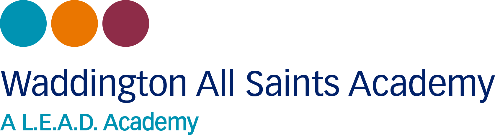 Waddington All Saints Academy, Mere Road, Waddington. Lincoln. LN5 9NXLunchtime Supervisor                                                              Salary – Point 3 LEAD pay scales. Actual salary £3905 per annum for 7.5 hours per week 38 weeks term time to start as soon as possibleWe would like to hear from people interested to join our team of Mid-Day Supervisors at Waddington All Saints Academy.   The main duties of the role include supervision of children eating their lunch, serving hot meals and supervision of the playground during lunchtime play. The hours of work would be daily for 1 1/2 hours each day during our lunch hour. .   The successful applicant will be flexible, show initiative and be able to adapt to the needs of individuals and groups with the ability to form positive relationships with children. They will also be confident, have excellent communication skills and the ability to be fair and consistent. To get a flavour of our school please click on this link: Waddington All Saints Academy Promo Video - YouTube  or visit us on Facebook @allsaintslead For further details, including a job description and for an application form please go to ‘Vacancies’ on our school website www.all-saints.lincs.sch.uk or contact the School Business Manager at debi.markham@waddingtonallsaintsacademy.co.ukPlease note we cannot accept CV’s, all applications must be made using our application form. CLOSING DATE FOR APPLICATIONS: Monday 22nd April 2024 at 12pmLead Academy Trust are committed to safeguarding and promoting the welfare of young people and expect all staff share this commitment. All posts will be subject to an enhanced DBS disclosure, medical and reference checks. All Pre-employment checks are in line with "Keeping Children Safe in Education”.